В соответствии с Постановлением Законодательного Собрания Красноярского края от 19.04.2012 г. № 2-216П, Ужурский районный Совет депутатов РЕШИЛ:Ходатайствовать перед Законодательным Собранием Красноярского края о награждении Почетной грамотой Законодательного Собрания Красноярского края Мельниченко Бориса Владимировича, директора ЗАО «Солгонское», за большой вклад в обеспечение и защиту прав и свобод граждан, развитие местного самоуправления, формирование и реализацию социальной и экономической политики края.Председатель Ужурского районногоСовета депутатов, глава района 				            Г.Н. КузнецоваПодписано:г. Ужур, 06.06.2012, № 28-201р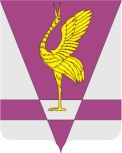 РОССИЙСКАЯ ФЕДЕРАЦИЯКРАСНОЯРСКИЙ КРАЙУЖУРСКИЙ РАЙОННЫЙ СОВЕТДЕПУТАТОВРЕШЕНИЕРОССИЙСКАЯ ФЕДЕРАЦИЯКРАСНОЯРСКИЙ КРАЙУЖУРСКИЙ РАЙОННЫЙ СОВЕТДЕПУТАТОВРЕШЕНИЕРОССИЙСКАЯ ФЕДЕРАЦИЯКРАСНОЯРСКИЙ КРАЙУЖУРСКИЙ РАЙОННЫЙ СОВЕТДЕПУТАТОВРЕШЕНИЕ04.06.2012 г. г. Ужур№ 28-201рО представлении ходатайствао награждении Почетной грамотой Законодательного Собрания краяО представлении ходатайствао награждении Почетной грамотой Законодательного Собрания краяО представлении ходатайствао награждении Почетной грамотой Законодательного Собрания края